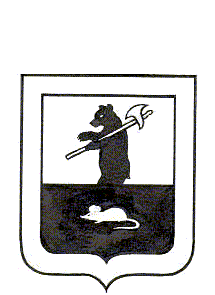 АДМИНИСТРАЦИЯ ГОРОДСКОГО ПОСЕЛЕНИЯ МЫШКИНПОСТАНОВЛЕНИЕг. Мышкин 24.10.2023                                                                                                                   № 272Об определении управляющей организациидля управления многоквартирным домом,в отношении которого собственниками помещений в многоквартирном доме не выбран способ управлениятаким домом или выбранный способ управления не реализован, не определена управляющая организацияВ соответствии с частью 17 статьи 161 Жилищного кодекса Российской Федерации, постановлением Правительства Российской Федерации от 21.12.2018 № 1616 «Об утверждении Правил определения управляющей организации для управления многоквартирным домом, в отношении которого собственниками помещений в многоквартирном доме не выбран способ управления таким домом или выбранный способ управления не реализован, не определена управляющая организация, и о внесении изменений в некоторые акты Правительства Российской Федерации», постановлением Администрации городского поселения Мышкин от 30.05.2019 № 128 «Об утверждении, формировании и ведении перечня управляющих организаций для управления многоквартирным домом, в отношении которого собственниками помещений в многоквартирном доме не выбран способ управления таким домом или выбранный способ управления не реализован, не определена управляющая организация», Администрация городского поселения МышкинПОСТАНОВЛЯЕТ:1. Определить управляющую организацию Общество с ограниченной ответственностью «Олимп» (ООО «Олимп») для управления многоквартирным домом, расположенном по адресу:- Ярославская область, город Мышкин, ул. Успенская д.3адо заключения договора управления многоквартирным домом с управляющей организацией, определенной собственниками помещений в многоквартирном доме или по результатам открытого конкурса, предусмотренного частью 4 статьи 161 Жилищного кодекса Российской Федерации, но не более одного года.2. Установить, что минимальный перечень обязательных работ и услуг по содержанию и ремонту общего имущества вышеуказанных многоквартирных домов для ООО «Олимп» определяется в соответствии с постановлением Правительства Российской Федерации от 03.04.2013  № 290 «О минимальном перечне услуг и работ, необходимых для обеспечения надлежащего содержания общего имущества в многоквартирном доме, и порядке их оказания и выполнения». Предоставление коммунальных услуг собственникам и пользователям помещений в перечисленных выше многоквартирных домах осуществляется ресурсоснабжающими организациями в соответствии с Правилами предоставления коммунальных услуг собственникам и пользователям помещений в многоквартирных домах, утвержденными постановлением Правительства Российской Федерации от 06.05.2011 № 354.3. Определить размер платы за содержание жилого помещения равным размеру платы за содержание жилого помещения, согласно постановлению Администрации городского поселения Мышкин № 19 от 07.02.2022 «Об утверждении размера платы за жилищные услуги для населения городского поселения Мышкин».4. Направить копию настоящего постановления:1) в течение одного рабочего дня со дня принятия:- в орган исполнительной власти субъекта Российской Федерации, осуществляющий региональный государственный жилищный надзор; - ООО «Олимп».2) в течение пяти  рабочих дней со дня принятия  собственникам помещений в многоквартирных домах, расположенных по адресу: - Ярославская область, город Мышкин, ул. Успенская д.3а5. В течение одного рабочего дня после даты принятия разместить настоящее постановление в государственной информационной системе жилищно-коммунального хозяйства и на официальном сайте городского поселении Мышкин в информационно-телекоммуникационной сети Интернет.6. Опубликовать настоящее постановление в газете «Волжские зори».7. Настоящее постановление вступает в силу со дня его официального опубликования.8. Контроль исполнения настоящего постановления оставляю за собой.Глава городского поселения Мышкин                                                     А.А. Кошутина